Задание 1 Используя коэффициент финансовой устойчивости страховой фонда, надо выбрать наиболее финансово устойчивую страховую организацию.Исходные данные для расчета: страховая организация А имеет страховых платежей 60 млн д.е.; остаток средств в запасном фонде на  конец  тарифного периода — 5 млн д.е.; выплаты страхового возмещения — 38 млн д.е.; расходы на ведение дела — 6 млн д.е.Страховая организация Б имеет страховых платежей 50 млн д.е.; остаток средств в запасном фонде на конец тарифного периода — 6 млн. д.е.; выплаты страхового возмещения — 22 млн д.е.; расходы на ведение  дела — 5 млн д.е.Задание 2 В залог оформлена квартира по адресу: Российская Федерация, город Липецк, улица Космонавтов, дом 82, корпус 1, ком. 83 на сумму - 510 975,00  руб.В комплексном страховании, страхование жизни заключено на 2 человека – заемщика и созаемщика: (произвольные фамилии) Ему 32 года и его жизнь застрахована на - 510 975,00  Ей 42 года  и ее жизнь застрахована на - 229 939,0ТАРИФЫ:
НС заемщика-0,22%НС созаемщика-0,31%ИМУЩЕСТВО-0,15%ТИТУЛ-0,17%Рассчитать размер страховой премии по страхованию жизни, имущества, титула Задание 3 Оформить полис комплексного ипотечного страхования, (по предыдущему заданию)заключенный (ваше Ф.И.О. , год рождения) на срок – 12 месяцев с 26.06.2015 года.Паспорт №________, выданный ____________.Ипотечный кредит оформлен в банке ВТБ 24 (закрытое акционерное общество) на 15 летКомплексный полис ипотечного страхования включает страхование по следующим видам:   - жизнь и трудоспособность Застрахованных;- утрата или повреждение застрахованного недвижимого имущества (квартиры), исключая типовую отделку;- прекращение права собственности на недвижимое имущество.Порядок оформления номера полиса:00 - последние две цифры года;26– номер филиала;0 – код отделения;IP– код программы страхования;G - символ, обозначающий, что это генеральный договор страхования;HHHH –порядковый номер договора.№_______________________Настоящий Полис выдан и действует в соответствии с условиями Договора о комплексном ипотечном страховании № ___________ от «   » марта ______г. и является его неотъемлемой частьюСТРАХОВЩИК 							СТРАХОВАТЕЛЬ			                                                                     			                                                                                                     Задание 4 . В какой страховой компании следует АО «Полиглот» застраховать свое имущество?АО «Полиглот» планирует застраховать свое имущество и выбирает наиболее устойчивую страховую компанию.Страховая компания «Доверие» имеет следующие показатели, млн.руб.:Страховые платежи – 5000;Остаток средств в запасном фонде – 45;Выплаты страхового возмещения – 4100;Расходы на ведение дела – 480.Показатели страховой компании «Базис» , млн. руб.:Страховые платежи – 4000;Остаток средств в запасном фонде – 40;Выплаты страхового возмещения – 2000;Расходы на ведение дела – 500.Задание 5  Рассчитать страховую премию: тариф – 0,13, Коэффициенты: Кмат (несущие стены из железобетона) – 1, Кфр франшиза (0,4) – 0,92,  Ккр (застраховано на 9 мес.) – 0,85, Кпогр -риск проведение погрузочно-разгрузочных работ – 0,01 и 0,02.На объекте отсутствует автоматическая установка пожаротушения – 1,25 – повышающий коэффициентДоля оборудования в общей величине страховой премии – 60%Оборудование: страховая стоимость					страховая сумма:Здание : страховая стоимость					страховая сумма:Задание 6 Заполнить страховой полис по страхованию имущества юридического лиц(по предыдущему задангию)	ООО «Аграрник», действующего на основании УСТАВа в лице Коммерческого директора Богданчикова Вадима Геннадьевича заключили договор страхования имущества (здания(площадью 400 кв.м.) и оборудования - станки). Адрес: с..Плеханово, Грязинский р-он, Липецкая обл.Риски:  полный пакет рисков: пожар, удар молнии, падение летательных аппаратов, аварии водопроводных, канализационных, отопительных, противопожарных систем, стихийные бедствия, взрыв кража с незаконным проникновением, грабеж, разбой противоправных действий третьих лиц, направленных на уничтожение или повреждение застрахованного имущества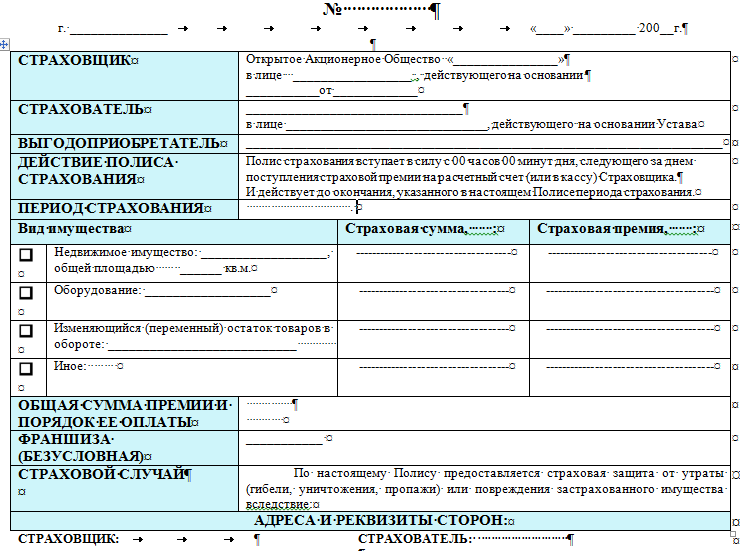 Задание 7Рассчитать вознаграждение страхового агента (используйте данные)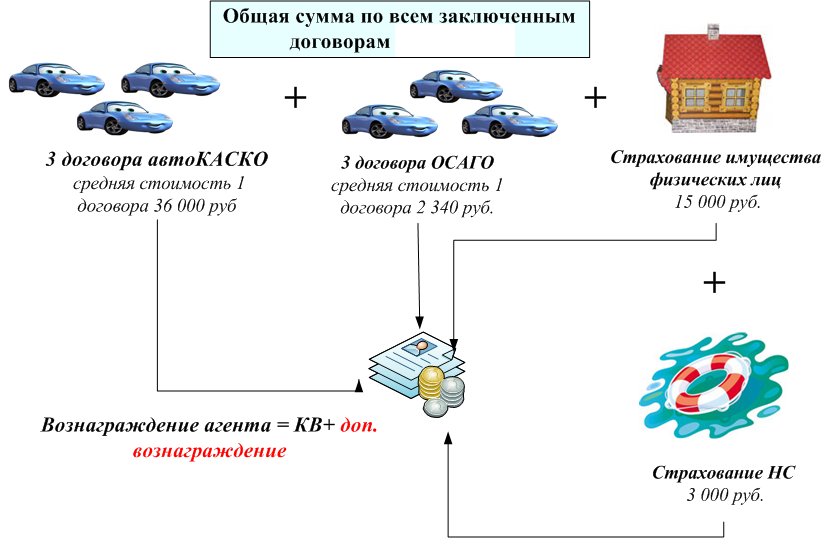 Задание 8 Тарифные ставки в зависимости от стажа водителя и срока страхования (% от страховой суммы): до года — 5,8%, от года до пяти лет — 3,6%, от 5 до 10 лет — 2,9%. Определить страховой взнос (премию) транспортной организации на год при добровольном страховании гражданской ответственности водителей транспортных средств, если в организации работают водители со стажем: до года — 4 чел., от года до пяти лет — 3 чел., от 5 до 10 лет — 2 чел. Страховая сумма гражданской ответственности на каждого водителя составляет 120 тыс. д.е.Задание 9 Попробуйте застраховать членов своей семьи с помощью полиса «Моя семья». Страховая сумма  - 100 000 рублей.Задание 10Распределите в верном порядке этапы разговора с клиентом. Этапы 8П.Всего доброго.До свидания. Добрый день, Иван Иванович? (пауза)Ольга Петрова, страховой дом «ВСК».Иван Иванович, мы встречаемся с Вами завтра в 16.00 по адресу….. Вам удобно сейчас записывать? Запишите мой контактный телефон… Меня зовут  Ольга Петрова.. Вам удобно говорить?Я звоню Вам, чтобы договориться о получасовой встрече. Речь пойдет о программах финансовой защиты на все случаи жизни.Клиент: у меня нет денег!Информация бесплатная, пригодится наверняка. Большинство людей, кого я консультировала, воспользовались полученной информацией и остались довольны. Я готова с Вами встретиться на этой неделе. Когда Вам удобнее в среду или в четверг ? ....... В первой или во второй половине дня? ...... В 9.00 или в 16.00? Вам будет удобнее если я к Вам подъеду или Вы к нам? Уточните, пожалуйста, Ваш адрес. ЗаписываюЗадание 11 Транспортное средство ВАЗ 2110. Базовая ставка страхового тарифа — ?????? д.е. Автомобиль эксплуатируется на дорогах г. Липецка. Договор обязательного страхования заключается впервые (3 класс) при страховых случаях по вине страхователя. Водитель — Чистяков В.А. (дата рождения 28 сентября 1976 г.), стаж вождения с 2002 г. Договор обязательного страхования предусматривает, что к управлению допущены: Чистяков В А и Чистякова О. С.. Мощность двигателя — 90 л.с. Период использования транспортного средства — в течение всего года. Срок страхования — один год.Определить размер страховой премии по договору обязательного страхования гражданской ответственности.Задание 12	Оформить квитанцию и полис (по предыдущему заданию)Задание 13Рассчитайте финансовый результат деятельности страховщикаСтраховщиком получены 4,5 млн руб. страховой премии, уплачено комиссионное вознаграждение 500 тыс. руб. Оплачена перестраховочная премия 750 тыс. руб. Страховые выплаты составили 1,150 млн руб., возмещения от перестраховщиков по проведенным выплатам — 350 тыс. руб. Изменение резерва незаработанной премии +750 тыс. руб. Изменение резервов убытков — 200 тыс. руб. Получен доход от инвестиций 300 тыс. руб., расходы на ведение дела 415 тыс. руб.Задание 14 	Транспортное средство ВАЗ-2110. Базовая ставка страхового тарифа — 1980 д. е. Автомобиль эксплуатируется на дорогах Липецка . Договор обязательного страхования заключается впервые  . Водитель Иванов В. И. (дата рождения 15.03.1978). стаж вождения с 2002 г. Договор обязательного страхования предусматривает, что к управлению допущены: Иванов В. И. и Иванова Т. С.. Мощность двигателя — 90 л. с. Период использования транспортного средства — в течение всего года. Срок страхования — один год Определите размер страховой премии по договору обязательного страхования гражданской ответственности.Задание 15Заполните полис на страхование.Задание 16В течение месяца в страховой компании были заключены договоры Агентом10 полисов- ОСАГО, средняя стоимость 2340 руб.за 1 полис, КВ - ?? (10%)5 полисов – КАСКО, средняя стоимость 36 000 руб. за 1 полис, КВ - ? (22%)2 полиса- Страхование имущества, средняя стоимость полиса 6 940 руб. за 1  полис, КВ - ? (28%)4 полиса- Страхование от несчастных случаев,  средняя стоимость полиса 500 руб. за 1 полис, КВ -? (28%)Налог на доходы – 13%Какой чистый доход получит на руки страховой агент ?Задание 17Добровольное страхование. На страхование принимается  единица спецтехники  - Форвардер VALMET 840, год выпуска 2012г. , лесохозяйственная техникаДействительная стоимость согласно договору купли-продажи составляет 3,5 млн. руб. Территория страхования – Иркутская область.Необходимое покрытие: полный пакет без ДТПСтрахование без франшизыПротивоугонных средств не установленоОпределите тариф и рассчитайте страховую премию на срок страхования :1)  7 месяцев;2) 12 месяцев. Рассчитать страховой взносЗадание 18 Оформить форму акта выполненных работ страховым агентом (Вами)  за текущий месяц (март)  Директор филиала ____________(Ф.И.О.)	Специалист страхового дела_________ (Ф.И.О.)У вас статус страхового агента. Используйте таблицу для определения ставки вознагражденияВы заключили договора со следующими лицами:Иванов Евгений Игоревич, страховка ОСАГО дата платежа 21.03.2014, номер полиса ВВВ0629000631, заплатил страховой взнос в размере - 3 385,80 руб. Лагутина Ирина Ивановна, страховка – НС (П) дата платежа 22.03.2014, номер полиса ВВВ0439000630, заплатил страховой взнос в размере - 500 руб. Задание 19Владелец легкового автомобиля, мощностью 73 л.с, заключил договор обязательного страхования 12 июля 2003 г. сроком на один год. К управлению допущен водитель в возрасте 35 лет, стаж вождения — 5 лет. 5 сентября 2003 г. владелец подал заявление на включение в список допущенных к управлению водителя в возрасте 21 года, с водительским стажем 3 года. Определить первоначально уплаченную страховую премию и дополнительную страховую премию в связи с изменениями условий у страхователяЗадание 20Коллектив из 150 человек – пожарно-спасательная служба (Тарифная группа «Б»); Страховые риски: • смерть в результате НС (100%), • инвалидность в результате НС (1 гр. - 80%, 2 гр. - 60%, 3 гр. - 40%); • временная нетрудоспособность в результате НС (Таблица);• Экстренная госпитализация по неотложным показаниям (0,3% от страховой суммы за каждый день госпитализации, не более 10% страховой суммы)Период страхового покрытия: круглосуточно.Страховая сумма на каждого застрахованного: 200 000 руб. Срок страхования: 1 год.В договоре условие: ущерб, причиненный  здоровью Застрахованного вследствие несчастного случая, происшедшего с Застрахованным в период страхования, и  приведший к временной нетрудоспособности работающего Застрахованного.Задание: Рассчитать минимально возможную тарифную ставку и размер страховой премииЗадание 21 Оформить страховой полис (по предыдущему заданию)Задание 22 Определите наиболее эффективное мероприятие, есликритерием является прибыльность и стабильность торговли. Данные для расчета: Коммерческая фирма, имея торговый зал как основной источник получения прибыли, предусмотрела на отчетный период риски: возникновение пожара,  кражи и др. Были предложены три варианта мероприятий: 1. проведение превентивных мер (установка сигнализации, противопожарных устройств и т.п.), затраты на которые составят 8 тыс. руб. при этом вероятность снижения рисков – 0,6. Прибыль в данном случае составит 18 тыс. руб. 2. сокращение торговых площадей обеспечит получение прибыли в размере 40 тыс. руб. с вероятностью 0,5. 3. страхование от пакета рисков в страховой компании с комплексом превентивных мероприятий потребует 10 тыс. руб. При этом с вероятностью 0,6 прибыль составит 16 тыс. руб.Задание 23 	Рассчитайте страховую премию по ОСАГОСтрахователь - физическое лицо, владелец ТС- физическое лицо, ТС категории «В», зарегистрировано в РФ.Условия страхования:1.	Территория преимущественного использования ТС: Московская область2.	За  предыдущие 2 года выплат по ОСАГО не было3.	Возраст страхователя ТС 22 года, водительский стаж 2,5 года4.	Число лиц допущенных к управлению ТС не ограничено5.	Мощность двигателя ТС 100 л.с. Nissan Murano6.	Период использования ТС – 6 месяцев 7.	Данные о нарушении закона об ОСАГО отсутствуют Определите коэффициенты: ТБ,  КТ,  КБМ,  КВС,  КО,  КМ,  КС,  КН. Размер страховой премии по договору ОСАГО составляет: Задание 24. Оформить страховой полис(по предыдущему заданию)Задание 25 Стоимость застрахованного имущества -12 000 д.е., страховая сумма – 10 000д.е., ущерб – 7500 д.е.. Определить страховое возмещение по системе первого риска и системе пропорциональной ответственности.Задание 26Рассчитать страховую премию 	Коллектив из 9 человек – повара (общественное питание – ресторан)Страховые риски: • смерть в результате НС (100%), • инвалидность в результате НС (1 гр. - 75%, 2 гр. - 50%, 3 гр. - 30%); • временная нетрудоспособность в результате НС (0,2% начиная с 11-го дня нетрудоспособности, не более 25% от страховой суммы);Период страхового покрытия: при исполнении служебных обязанностей.Страховая сумма на каждого застрахованного: 100 000 руб. Срок страхования: 12 дней. Задание 27Оформить страховой полис.Задание 28 Рассчитать коэффициент риска и выбрать наиболее рисковый вариант вложения капитала.В = Максим.возможная сумма убытка/ Стоимостная оценка объекта страхования.Задание 29 Определите тариф и рассчитайте страховую премию по ДСАГОАвтомобиль:  Mazda 3, эксплуатируется без прицепа (К5)Заявленная Страховая Сумма – 1 млн. руб.Два водителя (возраст/стаж): 34/6 и 28/6  (К1)Пришли страховаться впервые  (К2)Валюта договора – Российские рубли (К7)на срок страхования 6 месяцев.Задание 30.  Произвести расчеты и оформить страховой полис.	Вид транспортировки – железнодорожный (крытый вагон). Перевозится прибор комплексный электрического каротажа К1А-723М в количестве 4 шт. по договору №22-05 от 26.12.2005 г., 8 деревянных ящиков. Товарно-транспортная накладная № 00000 от 00.00.00. Груз перевозится в г. Мытищи ул.Ленинградская  д.13. Период перевозки  с 00.00.00 по 00.00.00. Груз застрахован  с ответственностью за частную аварию. По документам груз стоимостью 12 055 701 руб. Страховой тариф  – 0,18%. Страхователь (он же выгодопреобретатель) – Открытое акционерное общество «Слатс» г. Липецк, ул.Космонавтов, д.4). Задание 31 Страховая компания А имеет доходов 166 млн д. е. Сумма средств в запасных фондах на конец тарифного периода — 41 млн д. е. Сумма расходов 124,6 млн д. е., расходы на ведениедела — 4,6 млн д. е.Страховая компания Б имеет доходов 257,6 млн д. е. Остаток средств в запасных фондах — 95,5 млн д. е. Сумма расходов — 279,5 млн д. е., расходы на ведение дела составляют 7 млн д. е.Определите финансовую устойчивость страховых компаний по устойчивости страхового фонда.Задание 32 Произвести расчеты  страхового взноса по страхованию пассажиров.№ полиса - 1026068370001 Страхователь - Тимофеев Вадим Борисович, зарегистрированный по адресу - Россия, 398043, г. Липецк, ул. Гагарина, д.165, кв. 34  тел.42-62-09      Марка транспортного средства  – Автобус SETRA S 215 HD на 44 посадочных места 1990 года выпуска, без кузова, двигатель - № 554486, государственный номер - АВ 988 48.Поездки будут совершаться 1 раз в месяц. технический паспорт - 63ТВ345715, каждое место будет застраховано на 12 000 рублей, Годовая тарифная ставка: 0,25 % от страховой суммы на одно пассажирское место. Общая сумма взноса внесена единовременно от 29 июня 2010г. Срок действия настоящего договора – один год.Задание 33 Оформить полис по страхованию пассажиров от несчастных случаев.	Полис №____________Страховщик:__________/_________________ /           Страхователь:____________/________________/Задание 34. Стоимость застрахованного оборудования составляет 160 тыс., страховая сумма – 130 тыс., ущерб страхователя при наступлении страхового случая – 70 тыс. Исчислите:Страховое возмещение по системе пропорциональной ответственности.Страховое возмещение по системе первого риска.Задание 35 На основании данных рассчитать страховой взнос по ОСАГО и заполнить таблицу «Страховая премия»  Марка, модель, категория ТС _________ ВАЗ-21011_________________________________Идентификационный номер ТС ________ Х4ХDM6804X0000246______________________Год изготовления____1980____ Мощность двигателя _______45/60 _________                                          КВт             л.с.Разрешенная максимальная масса, кг 	(для грузовых ТС)Количество пассажирских мест 	(для автобусов, троллейбусов и трамваев)Шасси (рама) № ____Б/н_____ Кузов (прицеп) № ________123456_____________Документ о регистрации ТС _____39ТЕ _________ 692673___________ _17.02.2003_______________                                               (серия ) 		 (номер)  	        (дата выдачи)Государственный регистрационный знак _____________В710ЕН99_____________________________________ТС сдается/не сдается в прокат, аренду				Не сдается(нужное подчеркнуть)Цель использования ТС:						личнаяКласс,  зависящий   от  наличия   страховых  выплат,   присвоенныйсобственнику ТС ______3_______Количество страховых случаев по предыдущему договору обязательного страхования владельцев данного ТС___нет_____ (указывается в случае, если договором обязательного страхования не предусмотрено условие о том, что к управлению транспортным средством допущены только указанные страхователем водители) ТС будет использоваться  с _01_ 01_  2015 г. по _31_ _12_  2016_ г. С ______200_г. по _____200_г.С _____200_ г по ______ 200_г.Предыдущий    договор    обязательного   страхования   гражданской ответственности   владельцев   транспортных  средств  в  отношении  указанного ТС _____ ААА0____ ___ __101010101_______, страховщик ____ ЗАО «ХХХ» __________.                                                                      (серия)       (номер)Страховой полис _____ ААА ____  __0123456789___________ получил.    (серия)	       (номер)Задание 36 Заполнить страховой полис.Страхователь (Застрахованный):Паспортные данные:Адрес места проживания:Выгодоприобретатель:Объекты страхования:Застрахованные риски:в соответствии с положениями Раздела №3 Договора о комплексном ипотечном  страховании №__________  от  «   »       2014г.в соответствии с положениями Раздела №3 Договора о комплексном ипотечном  страховании №__________  от  «   »       2014г.в соответствии с положениями Раздела №3 Договора о комплексном ипотечном  страховании №__________  от  «   »       2014г.в соответствии с положениями Раздела №3 Договора о комплексном ипотечном  страховании №__________  от  «   »       2014г.Адрес застрахованного недвижимого имущества (квартиры):Страховая сумма По страхованию жизни и трудоспособностиПо страхованию жизни и трудоспособностиПо страхованию недвижимого имущества (квартиры)По страхованию риска утраты права собственности на недвижимое имуществоСтраховая сумма Страховая сумма Страховой взнос:Общий  взнос по договоруПо страхованию жизни и трудоспособностиПо страхованию жизни и трудоспособностиПо страхованию недвижимого имущества (квартиры)По страхованию риска утраты права собственности на недвижимое имуществоСтраховой взнос:Общий  взнос по договоруПо страхованию недвижимого имущества (квартиры)По страхованию риска утраты права собственности на недвижимое имуществоПорядок оплаты страхового взноса:Оплата за первый год страхования - единовременно до__________г., далее – согласно Графика платежей Оплата за первый год страхования - единовременно до__________г., далее – согласно Графика платежей Оплата за первый год страхования - единовременно до__________г., далее – согласно Графика платежей Оплата за первый год страхования - единовременно до__________г., далее – согласно Графика платежей Срок страхования:Оплаченный период страхования:      6578026,2          6485000,0010 005 000          10 000 0000Комиссионное вознаграждениеКомиссионное вознаграждениеКомиссионное вознаграждениеКомиссионное вознаграждениеКомиссионное вознаграждениеКомиссионное вознаграждениеЕжемесячное вознаграждение за соответствие статусу Ежемесячное вознаграждение за соответствие статусу Ежемесячное вознаграждение за соответствие статусу Ежемесячное вознаграждение за соответствие статусу Ежемесячное вознаграждение за соответствие статусу Ежемесячное вознаграждение за соответствие статусу Размер вознаграждения (руб.)Стажер0Агент0Профессионал1 200 Наставник3 000Мастер10 000 Размер страховой премии в месяц не менее (руб.)10 000  (1 мес.) 20 000  (2 мес.)25 000  (3 мес.)15 00075 000130 000400 000СтатусСТАВКИ ВОЗНАГРАЖДЕНИЯ АГЕНТОВ – ФИЗИЧЕСКИХ ЛИЦ И СТРАХОВЫХ КОНСУЛЬТАНТОВ  % от страхового взносаСТАВКИ ВОЗНАГРАЖДЕНИЯ АГЕНТОВ – ФИЗИЧЕСКИХ ЛИЦ И СТРАХОВЫХ КОНСУЛЬТАНТОВ  % от страхового взносаСТАВКИ ВОЗНАГРАЖДЕНИЯ АГЕНТОВ – ФИЗИЧЕСКИХ ЛИЦ И СТРАХОВЫХ КОНСУЛЬТАНТОВ  % от страхового взносаСТАВКИ ВОЗНАГРАЖДЕНИЯ АГЕНТОВ – ФИЗИЧЕСКИХ ЛИЦ И СТРАХОВЫХ КОНСУЛЬТАНТОВ  % от страхового взносаКАСКООСАГО2Е,И,П3DСтажер1602525Агент2202828Профессионал2303232Мастер2403533к Агентскому договору №от_____ Страховое открытое акционерное общество "______", именуемое в дальнейшем «Компания», в лице Директор филиала  ______________________, действующего на основании доверенности с одной стороны, и ___________ (ФЛ) Страховое открытое акционерное общество "______", именуемое в дальнейшем «Компания», в лице Директор филиала  ______________________, действующего на основании доверенности с одной стороны, и ___________ (ФЛ) Страховое открытое акционерное общество "______", именуемое в дальнейшем «Компания», в лице Директор филиала  ______________________, действующего на основании доверенности с одной стороны, и ___________ (ФЛ) Страховое открытое акционерное общество "______", именуемое в дальнейшем «Компания», в лице Директор филиала  ______________________, действующего на основании доверенности с одной стороны, и ___________ (ФЛ) Страховое открытое акционерное общество "______", именуемое в дальнейшем «Компания», в лице Директор филиала  ______________________, действующего на основании доверенности с одной стороны, и ___________ (ФЛ) Страховое открытое акционерное общество "______", именуемое в дальнейшем «Компания», в лице Директор филиала  ______________________, действующего на основании доверенности с одной стороны, и ___________ (ФЛ) Страховое открытое акционерное общество "______", именуемое в дальнейшем «Компания», в лице Директор филиала  ______________________, действующего на основании доверенности с одной стороны, и ___________ (ФЛ) Страховое открытое акционерное общество "______", именуемое в дальнейшем «Компания», в лице Директор филиала  ______________________, действующего на основании доверенности с одной стороны, и ___________ (ФЛ) Страховое открытое акционерное общество "______", именуемое в дальнейшем «Компания», в лице Директор филиала  ______________________, действующего на основании доверенности с одной стороны, и ___________ (ФЛ) Страховое открытое акционерное общество "______", именуемое в дальнейшем «Компания», в лице Директор филиала  ______________________, действующего на основании доверенности с одной стороны, и ___________ (ФЛ)№ п/пСтраховательДата платежа№ Договора/полисаСтрах. Премия (взнос), руб.% комис. вознагр.Сумма КВ, руб.Налог 13%, руб.Комис. вознагр., руб.Сдано в кассу, руб.12ИТОГО:0,000,000,000,000,00СтатусСТАВКИ ВОЗНАГРАЖДЕНИЯ АГЕНТОВ – ФИЗИЧЕСКИХ ЛИЦ И СТРАХОВЫХ КОНСУЛЬТАНТОВ СТАВКИ ВОЗНАГРАЖДЕНИЯ АГЕНТОВ – ФИЗИЧЕСКИХ ЛИЦ И СТРАХОВЫХ КОНСУЛЬТАНТОВ СТАВКИ ВОЗНАГРАЖДЕНИЯ АГЕНТОВ – ФИЗИЧЕСКИХ ЛИЦ И СТРАХОВЫХ КОНСУЛЬТАНТОВ СТАВКИ ВОЗНАГРАЖДЕНИЯ АГЕНТОВ – ФИЗИЧЕСКИХ ЛИЦ И СТРАХОВЫХ КОНСУЛЬТАНТОВ ОСАГОДСАГОЕ,И,ПDСтажер10162525Агент10202828Профессионал10213232Мастер10233533ПоказателиВариант вложения капиталаВариант вложения капиталаПоказателиПервыйВторойСобственные средства, тыс.руб.3000070000Максимально возможная сумма убытка, тыс.руб.900021000Коэффициент риска??№1126013220001ПО СТРАХОВАНИЮ ГРУЗОВ№1126013220001ПО СТРАХОВАНИЮ ГРУЗОВ№1126013220001ПО СТРАХОВАНИЮ ГРУЗОВ№1126013220001ПО СТРАХОВАНИЮ ГРУЗОВ№1126013220001ПО СТРАХОВАНИЮ ГРУЗОВ1. Страхователь (наименование, юр. адрес)2. Выгодоприобретатель(наименование, юр. адрес)3. Название груза, упаковка, число мест, вес4. Номер и дата товарно-транспортного документа5. Вид транспорта/средство транспорта6. Пункт отправления7. Пункт (ы) перегрузки,промежуточного хранения7. Пункт (ы) перегрузки,промежуточного хранения8. Пункт назначения8. Пункт назначения7. Срок (период) страхования8. Страховая сумма9. Страховая премия9. Страховая премия9. Страховая премия9. Страховая премия9. Страховая премия10. Страховой случайПо настоящему Полису, заключенному на основании Правил, страховым случаем является повреждение, гибель или утрата застрахованного груза, произошедших в результате наступления в течение срока страхования событий, перечисленных в п.По настоящему Полису, заключенному на основании Правил, страховым случаем является повреждение, гибель или утрата застрахованного груза, произошедших в результате наступления в течение срока страхования событий, перечисленных в п.По настоящему Полису, заключенному на основании Правил, страховым случаем является повреждение, гибель или утрата застрахованного груза, произошедших в результате наступления в течение срока страхования событий, перечисленных в п.По настоящему Полису, заключенному на основании Правил, страховым случаем является повреждение, гибель или утрата застрахованного груза, произошедших в результате наступления в течение срока страхования событий, перечисленных в п.11. Полис выдан (дата)17. Место выдачи17. Место выдачиСтраховщикСтраховщикСтраховательСтраховательСтраховательСтрахователь с  Правилами страхования и Условиями настоящего Полиса ознакомлен и один экземпляр на руки получил.Страхователь с  Правилами страхования и Условиями настоящего Полиса ознакомлен и один экземпляр на руки получил.Страхователь с  Правилами страхования и Условиями настоящего Полиса ознакомлен и один экземпляр на руки получил.    Настоящим полисом подтверждается, то что в соответствии с Указами Президента Российской Федерации от 07.07.92 г. № 750 «О государственном обязательном страховании пассажиров» и от 06.04.94 г. № 667 « Об основных направлениях государственной политики в сфере обязательного страхования», на основании Заявления Страхователя от 03 августа 2009 года и Правил страхования, заключен договор обязательного личного страхования пассажиров автомобильного транспорта.Страхователь:Insured:Адрес Страхователя:Addres:ТРАНСПОРТНОЕ СРЕДСТВОVehicleТРАНСПОРТНОЕ СРЕДСТВОVehicleТРАНСПОРТНОЕ СРЕДСТВОVehicleТРАНСПОРТНОЕ СРЕДСТВОVehicleТРАНСПОРТНОЕ СРЕДСТВОVehicleТРАНСПОРТНОЕ СРЕДСТВОVehicleТРАНСПОРТНОЕ СРЕДСТВОVehicleМарка/Модель:make/model:Технический паспорт:Permission:Технический паспорт:Permission:Государственный номер:Registration number:Двигатель:Motor:Двигатель:Motor:Год выпуска:Date of output:Кузов:Body:Кузов:Body:отсутствуетЧисло  посадочных  мест:Число поездок в месяц:Число поездок в месяц:Страхование пассажиров автомобильного транспорта от несчастных случаев:Personal accident:Страхование пассажиров автомобильного транспорта от несчастных случаев:Personal accident:Страхование пассажиров автомобильного транспорта от несчастных случаев:Personal accident:Страхование пассажиров автомобильного транспорта от несчастных случаев:Personal accident:Страхование пассажиров автомобильного транспорта от несчастных случаев:Personal accident:Страхование пассажиров автомобильного транспорта от несчастных случаев:Personal accident:Страхование пассажиров автомобильного транспорта от несчастных случаев:Personal accident:Количество застрахованных мест:Количество застрахованных мест:Количество застрахованных мест:Согласно ведомости проданных билетовСогласно ведомости проданных билетовСогласно ведомости проданных билетовСогласно ведомости проданных билетовСтраховая сумма на одно застрахованное место:Страховая сумма на одно застрахованное место:Страховая сумма на одно застрахованное место:12 000 (двенадцать тысяч) рублей 00 копеек 12 000 (двенадцать тысяч) рублей 00 копеек 12 000 (двенадцать тысяч) рублей 00 копеек 12 000 (двенадцать тысяч) рублей 00 копеек Страховой взнос за одно место:Страховой взнос за одно место:Страховой взнос за одно место:30 копеек30 копеек30 копеек30 копеек Страховой взнос в размере ______________________________________________________________ Страховой взнос в размере ______________________________________________________________ Страховой взнос в размере ______________________________________________________________ Страховой взнос в размере ______________________________________________________________ Страховой взнос в размере ______________________________________________________________ Страховой взнос в размере ______________________________________________________________ Страховой взнос в размере ______________________________________________________________Срок действия Полиса:Policy period:Срок действия Полиса:Policy period:Особые условия: 1. При наступлении страхового  случая Страхователь обязан немедленно известить обSpecial condition:    этом Страховщика и компетентные органы (ГИБДД, УВД, ПО и др.).Страховщик несет ответственность перед пассажирами Страхователя имеющими                                 Соответствующе оформленные проездные документы.Особые условия: 1. При наступлении страхового  случая Страхователь обязан немедленно известить обSpecial condition:    этом Страховщика и компетентные органы (ГИБДД, УВД, ПО и др.).Страховщик несет ответственность перед пассажирами Страхователя имеющими                                 Соответствующе оформленные проездные документы.Особые условия: 1. При наступлении страхового  случая Страхователь обязан немедленно известить обSpecial condition:    этом Страховщика и компетентные органы (ГИБДД, УВД, ПО и др.).Страховщик несет ответственность перед пассажирами Страхователя имеющими                                 Соответствующе оформленные проездные документы.Особые условия: 1. При наступлении страхового  случая Страхователь обязан немедленно известить обSpecial condition:    этом Страховщика и компетентные органы (ГИБДД, УВД, ПО и др.).Страховщик несет ответственность перед пассажирами Страхователя имеющими                                 Соответствующе оформленные проездные документы.Особые условия: 1. При наступлении страхового  случая Страхователь обязан немедленно известить обSpecial condition:    этом Страховщика и компетентные органы (ГИБДД, УВД, ПО и др.).Страховщик несет ответственность перед пассажирами Страхователя имеющими                                 Соответствующе оформленные проездные документы.Особые условия: 1. При наступлении страхового  случая Страхователь обязан немедленно известить обSpecial condition:    этом Страховщика и компетентные органы (ГИБДД, УВД, ПО и др.).Страховщик несет ответственность перед пассажирами Страхователя имеющими                                 Соответствующе оформленные проездные документы.Особые условия: 1. При наступлении страхового  случая Страхователь обязан немедленно известить обSpecial condition:    этом Страховщика и компетентные органы (ГИБДД, УВД, ПО и др.).Страховщик несет ответственность перед пассажирами Страхователя имеющими                                 Соответствующе оформленные проездные документы.Действие Полиса может быть прекращено или изменено в соответствии с условиями Договора Страхования,  являющегося  его неотъемлемой частью. Действие Полиса может быть прекращено или изменено в соответствии с условиями Договора Страхования,  являющегося  его неотъемлемой частью. Действие Полиса может быть прекращено или изменено в соответствии с условиями Договора Страхования,  являющегося  его неотъемлемой частью. Действие Полиса может быть прекращено или изменено в соответствии с условиями Договора Страхования,  являющегося  его неотъемлемой частью. Действие Полиса может быть прекращено или изменено в соответствии с условиями Договора Страхования,  являющегося  его неотъемлемой частью. Действие Полиса может быть прекращено или изменено в соответствии с условиями Договора Страхования,  являющегося  его неотъемлемой частью. Действие Полиса может быть прекращено или изменено в соответствии с условиями Договора Страхования,  являющегося  его неотъемлемой частью. 